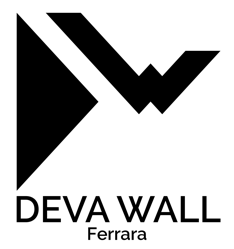 MODULO DOMANDA DI AMMISSIONE SOCIO MINORENNEAl consiglio Direttivo della Associazione DEVA WALL A.S.D. A.P.S.Il sottoscritto:Nome________________________________ Cognome___________________________________nato/a il ______________________________ a ___________________________Prov__________CF: ______________________________________ Residente in ___________________Prov_____via/piazza____________________________________________ n° _________ CAP____________e-mail___________________________________________________ Tel_____________________________________________________In qualità di _______________________________________________Esercente la potestà su Nome________________________________ Cognome___________________________________nato/a il ______________________________ a ___________________________Prov__________CF: ______________________________________ Residente in ___________________Prov_____Condividendo gli scopi e lo statuto della DEVA WALL A.P.S. A.S.D.CHIEDEDi ammettere in qualità di Socio alla DEVA WALL A.P.S. E A.S.D.________________________________, per lo svolgimento e il raggiungimento degli scopi primari della stessa, attenendosi allo statuto sociale e alle deliberazioni degli organi sociali e a tal fine dichiara:di conoscere ed accettare quando stabilito dallo Statuto e dal Regolamento dell’Associazione.di impegnarsi a versare la Quota Associativa annuale. È inoltre a conoscenza che la quota associativa annuale rappresenta il contributo alle attività sociali e, pertanto, non è trasferibile e non viene rimborsata in caso di dimissioni.di essere in possesso dell’idoneità psicofisica ed esente da malattie controindicate alla pratica sportiva.di autorizzare il tesseramento alla Federazione Arrampicata Sportiva Italiana.Di essere stato informato che con la presente si diventa socio di un’associazione di promozione sociale e sportiva dilettantistica senza scopo di lucro.Luogo e Data 								           FirmaVADEMECUM PER GENITORII bambini vanno accompagnati all’interno della struttura All’arrivo dell’istruttore i genitori sono pregati di non affollare l’area reception, possono attendere il proprio figlio nell’area ristoroI bambini devono essere cambiati negli spogliatoi, NON nell’area receptionPer questioni di sicurezza e distribuzione degli spazi i genitori non possono accedere all’area boulderE’ vietato consumare cibi “al sacco”Il personale della palestra è autorizzato ad interdire l’utilizzo della parete agli utenti che mettono in atto comportamenti potenzialmente pericolosi per sé e per gli altri, e chiunque non rispetti le disposizioni del regolamento; in tal caso non è dovuto alcun rimborso del prezzo della lezioneLIBERATORIA PER L'UTILIZZO DI IMMAGINI FOTO, AUDIO, VIDEO E ALTRI IMMAGINIDA PARTE DI DEVA WALL A.S.D-A.P.S CON SEDE IN FERRARA, VIA IPPOLITO GUIDETTI 30Il sottoscritto concede a DEVA WALL A.S.D-A.P.S con sede inFerrara, Via Guidetti 30(info@devawall.com) per le finalità sociali il libero utilizzo di:Immagini statiche e in movimento sotto forma anche audiovisiva finalizzate a costituire repertoriodelle attività svolte.Immagini statiche e in movimento sotto forma anche audiovisiva finalizzate alla pubblicazione informato cartaceo o digitale su strumenti promozionali, alla realizzazione di presentazioni on e off-line e in generale alla diffusione dei dati su pubblicazioni cartacee e web.Immagini statiche e in movimento sotto forma anche audiovisiva finalizzate alla comunicazione arealtà e associazioni/fondazioni/società partner che le potranno utilizzare per finalità connesse agliscopi da esse perseguiti secondo l’oggetto sociale.La cessione dei diritti di immagine e di utilizzo del predetto repertorio, previo consenso esplicito, libero e informato, anche qualora riferita a minori, è da intendere a titolo gratuito da partedel soggetto cedente, come sopra individuato, e in ogni caso nel rispetto delle finalità sociali dellaassociazione. Si consente quindi, con la sottoscrizione del presente, la facoltà di utilizzo di dette immagini, implicando questo consenso rinuncia a qualsiasi diritto e/o pretesa di qualsivoglia genere o natura.Nel caso si proceda al trattamento dei dati relativi ad immagini statiche e in movimento il consenso si intende autorizzato anche ai sensi degli articoli 10 e 320 codice civile, e degli articoli 96 e 97 L. 22 aprile 1941, n. 633.[ ]acconsento     [ ] non acconsentoINFORMATIVA SUL TRATTAMENTO DEI DATI PERSONALIai sensi dell’art.13 del “Regolamento Europeo in materia di Protezione dei Dati Personali” (GDPR 2016/679), come integrato e modificato dal D.Lgs 101/2018,Gentile Signore/a, Spett.le Società,con la presente comunicazione DEVA WALL A.S.D.-A.P.S con sede in Ferrara, via Ippolito Guidetti n°30 in qualità di titolare del trattamento dei dati personali (in seguito TITOLARE) la informa (in seguito INTERESSATO) ai sensi dell’art. 13 del Regolamento (UE) 2016/679 (in seguito REGOLAMENTO) che i suoi dati personali inerenti, connessi e/o strumentali all’esecuzione del contratto tra le parti, potranno essere oggetto di trattamento con le modalità e per le finalità seguenti. 1) Titolare del trattamento – estremi identificativi Il TITOLARE del trattamento dei dati personali è la DEVA WALL A.S.D.- A.P.S, in persona del Presidente del Consiglio direttivo pro tempore, con sede legale e amministrativa in Ferrara, via Ippolito Guidetti n°30. È possibile contattare il TITOLARE del trattamento per eventuali questioni inerenti al trattamento dei suoi dati all’indirizzo di posta elettronica della società (info@devawall.com) o al numero di telefono della società 379.1366244. 2) Fonte dei datiI dati personali trattati vengono forniti direttamente dall’INTERESSATO al TITOLARE, previo rilascio della presente informativa. 3) Dati trattati Per le finalità indicate nella presente informativa il TITOLARE può trattare i dati personali comuni, quali ad esempio i dati anagrafici (nome, cognome, indirizzo di residenza / sede, numero di telefono, indirizzo e-mail, Codice Fiscale / Partita IVA). Nell’ambito del rapporto può accadere che il TITOLARE venga a trattare categorie particolari di dati sensibili forniti dall’INTERESSATO: ad esempio il certificato medico o particolari categorie di dati idonei a risalire allo stato di salute con finalità di certificare l’idoneità alle attività proposte o l’appartenenza a determinate categorie di disabilità. I dati forniti all’INTERESSATO al TITOLARE verranno conservati presso la sede della società per tutta la durata del contratto tra le parti e, successivamente, per tutto il tempo necessario all’adempimento di obblighi normativi in ambito amministrativo / contabile, tributario, fiscale e civilistico. 4) Finalità del trattamento cui sono destinati i datiIl trattamento dei dati raccolti è finalizzato alla gestione dei dati dell'INTERESSATO per l'accesso alla palestra, per la fruizione dei servizi della palestra nei limiti delle norme di regolamento e delle convenzioni economiche (e non) sottoscritte o a cui si è aderito; per i fornitori e i dipendenti e le società di servizi la finalità è esclusivamente il trattamento dei dati obbligatori per la gestione del contratto/servizio. I dati identificativi potranno essere altresì trattati per consentire l’invio di informazioni e altre iniziative utili. 5) Natura del conferimento dei dati e conseguenze di un eventuale rifiuto arispondere Il conferimento dei propri dati personali, da parte dei soggetti che intendono aprire un rapporto, anche se puramente informativo, sulle nostre attività /servizi, è da ritenersi facoltativo, ma il loro eventuale mancato conferimento potrebbe comportare l’impossibilità di prosecuzione dell’incarico, del suo corretto svolgimento ed espletamento degli eventuali adempimenti di legge, anche fiscali. 6) Modalità e luogo del trattamentoIl trattamento dei dati personali forniti dall’INTERESSATO sarà effettuato, nel rispetto delle disposizioni previste dal REGOLAMENTO, mediante strumenti cartacei, informatici e telematici, atti a memorizzare, gestire e trasmettere i dati stessi, con logiche strettamente correlate alle finalità sopra indicate, sulla base dai dati in possesso del TITOLARE e con l’impegno da parte dell’INTERESSATO di comunicare tempestivamente eventuali correzioni, integrazioni e/o aggiornamenti. Il trattamento viene effettuato in Italia presso la sede del TITOLARE e/o presso la sede dei professionisti delegati agli adempimenti civilistici e fiscali. 7) Periodi di trattamento e conservazione dei datiIl trattamento è limitato: •per i CLIENTI al biennio successivo all'ultimo rinnovo/accesso di iscrizione/tesseramento •per i FORNITORI GENERICI al periodo di gestione della fornitura, oltre alla conservazione dei dati ai fini fiscali; •per gli istruttori / aiuto istruttori / tirocinanti al biennio successivo all'ultima prestazione eseguita. I dati forniti dall’INTERESSATO al TITOLARE verranno comunque conservati presso la sede della società per tutto il tempo necessario all’adempimento di obblighi normativi in ambito tributario, fiscale e civilistico. 8) Ambito di comunicazione e diffusione dei datiI dati personali dell’INTERESSATO, di cui al punto 3 della presente informativa, verranno trattati per le seguenti finalità: finalità strumentali all’instaurazione, gestione, esecuzione e/o conclusione del contratto; finalità connesse alla gestione del rapporto contrattuale di cui sopra, ovvero ad esigenze di tipo operativo/gestionale (ad es. contabile e fiscale, vendita di beni e servizi, partecipazione ad eventi/gare, associazione alla FASI Federazione Arrampicata Sportiva Italiana o ad altre Federazioni Sportive, stipula di polizze assicurative etc.); finalità connesse all’adempimento di ogni altro obbligo derivante dalla normativa nazionale e comunitaria che risulti applicabile al rapporto tra le parti, ovvero in relazione ad ordini impartiti da Autorità a ciò legittimate dalla Legge. La base giuridica del trattamento si identifica nella costituzione, esecuzione ed eventuale risoluzione del contratto stipulato tra l’INTERESSATO ed il TITOLARE e negli obblighi al medesimo contratto connessi e/o dal medesimo direttamente e/o indirettamente derivanti. 9) Diritti riconosciuti all’interessato dagli artt. 15-22 del Regolamento (UE) 2016/679In ogni momento l’INTERESSATO potrà esercitare i Suoi diritti nei confronti del TITOLARE del trattamento, ai sensi del Regolamento (UE) 2016/679. Il REGOLAMENTO riconosce all’INTERESSATO i diritti di seguito elencati •Art.15 Diritto di accesso ai dati Art. 16 Diritto di rettifica dei dati Art. 17 Diritto alla cancellazione (“diritto all’oblio”) •Art. 18 Diritto di limitazione del trattamento •Art. 19 Obbligo di notifica in caso di rettifica o cancellazione dei dati personali o limitazione del trattamento •Art. 20 Diritto alla portabilità dei dati •Art. 21 Diritto di opposizione •Art. 22 Processo decisionale automatizzato relativo alle persone fisiche, compresa la profilazione.Il sottoscritto INTERESSATO, con la firma apposta alla presente, conferma di essere stato preventivamente informato dal TITOLARE di avere ricevuta e presa visione della presente informativaRiepilogando: il sottoscritto, apponendo la firma sottostante, chiede di essere ammesso quale socio della associazione, rilascia liberatoria per l’utilizzo di foto, immagini e video e dichiara di avere ricevuto l’informativa per il trattamento dei dati personali, il tutto come sopra meglio specificato Ferrara, ____________________                             Firma ____________________________Palestra d’Arrampicata Sportiva DEVA WALL A.S.D A.P.S. –Via Guidetti 30 Ferrara.REGOLAMENTO GENERALEPremesso che la pratica di arrampicata sportiva è uno sport potenzialmente pericoloso, si pregano tutti i frequentatori di rispettare scrupolosamente le norme di comportamento di seguito riportate.La pratica dell’arrampicata sportiva presso le strutture della palestra è consentita previa presa visione ed accettazione del presente regolamento.L’accesso alle strutture di arrampicata è consentito solo durante gli orari d’apertura, esposti sia all’esterno che internamente ai locali della struttura. L’accesso della palestra è possibile solo se in possesso di apposita tessera elettronica (Member-Card) che sarà fornita dopo l’accettazione del presente regolamento. Detta carta elettronica è personale e non cedibile. La gestione non fornisce il materiale tecnico individuale se non concordato preventivamente. DIRITTI DELLA STRUTTURALa palestra potrà, previo avviso posto in bacheca, essere occasionalmente chiusa o parzialmente agibile (corsi di arrampicata, manifestazioni, ecc.) senza che questo comporti una riduzione del prezzo dell’abbonamento. La gestione non assume l’obbligo e la responsabilità per la custodia dei materiali e qualunque altro bene o effetto personale durante la permanenza degli arrampicatori nei locali della palestra. Èfacoltà del personale responsabile di allontanare dalla palestra chiunque si comporti in modo ritenuto non conforme a quanto previsto nel presente regolamento.NORME DI COMPORTAMENTO DEI FREQUENTATORIDurante le attività all’interno della palestra ogni frequentatore adotterà un comportamento educato, gentile, rispettoso delle persone e dell’ambiente al fine di trascorrere il tempo all’interno della struttura nel modo più piacevole possibile, per sé stesso e per gli altri, evitando comportamenti chiassosi e inadeguati per il decoro e/o di scarsa cura verso l’ambiente, i materiali e le persone. Per mantenere gli ambienti igienici e gradevoli non è consentito permanere a piedi nudi in nessun ambiente della palestra: pertanto, quando non si calzano scarpe da arrampicata, vanno sempre indossati i calzini o le ciabatte, meglio se chiuse (i piedi nudi, durante o dopo la pratica dell’arrampicata, sovente non hanno odore gradevole). Si potrà accedere alla Sala Boulder e alla Sala Training esclusivamente indossando le scarpette da arrampicata pulite ed asciutte o ciabatte o calzini; nella Sala Training, viste le particolari attività ivi svolte, potranno essere utilizzate anche scarpe da ginnastica, pulite e diverse da quelle utilizzate per raggiungere la struttura (le calzature asciutte e pulite sono consentite solamente nella Sala Training durante lo svolgimento di esercizi al di fuori dei materassi d’arrampicata). Non è consentito arrampicare o sostare nelle sale a torso nudo. Si invita ad indossare un abbigliamento in armonia con l’ambiente e rispettoso delle norme Anti-Covid. Non è consentito cambiarsi al di fuori dagli spogliatoi.Per evitare di farsi male in occasione delle frequenti cadute dai boulders e per un corretto uso degli spazi comuni non è consentito lasciare sui materassi, sul pavimento e nelle zone di passaggio indumenti, zaini, telefoni e oggetti personali; negli spogliatoi e nelle sale ci sono appositi spazi dove riporli. Non è consentito consumare cibo all'interno degli Spogliatoi, della Sala Boulder, della Sala Training e della Sala Baby; a tal scopo è utilizzabile l'Area Ristoro nella quale si prega di non consumare pranzi al sacco.Nelle zone d’arrampicata,al di fuori dei materassi,è consentito bere (ad esclusione di bevande alcoliche) adottando sempre un comportamento rispettoso dell’ambiente circostante e in ogni caso non si debbono utilizzare contenitori di vetro o latta.All’interno della palestra non si deve svolgere qualsiasi attività incompatibile con l’arrampicata sportiva, non è inoltre consentito fumare (nemmeno sigarette elettroniche), introdurre apparecchiature musicali, lasciare attiva la suoneria del telefono e ogni altro dispositivo che possa arrecare disturbo agli altri frequentatori. Non è possibile introdurre animali.Tutti i frequentatori della palestra devono collaborare alla sistemazione del materiale utilizzato per gli allenamenti o le attività svolte all’interno del Centro. All’interno della palestra è consentito solo l’utilizzo della chalk-ball/Pallina di magnesite (acquistabile in Reception/Zona Ristoro)per ridurre la quantità̀ di polvere nell’aria mantenendo la salubrità dell’ambiente. Non è consentita la magnesite liquida, che danneggia le prese. Si prega di “smagnesarsi” al di fuori dei materassi al fine di mantenere questi ultimi puliti il più possibile.Il posizionamento delle prese, la tracciatura delle vie ed il posizionamento dei dispositivi di sicurezza è riservato al personale della palestra; le prese non possono essere spostate o girate dai fruitori, i quali, in ogni caso, devono fare attenzione alla possibilità̀ di appigli allentati. Qualsiasi necessità di ripristino o intervento tecnico dovrà essere tempestivamente segnalato al personale responsabile di servizio in particolare in caso di anomalie strutturali (viti allentate, elementi instabili,appigli o appoggi che girano, ecc…). Al fine di mantenere le prese d’arrampicata pulite e funzionali si sarà grati ai frequentatori se vorranno spazzolarle con le apposite spazzole e spazzolini messi a disposizione dalla palestra.Negli orari di apertura all’interno dei locali della struttura sarà presente personale con funzione di assistenza. I frequentatori sono pregati di attenersi a quanto indicato dal personale responsabile di servizio al fine di garantire la massima sicurezza per la pratica dell’arrampicata.Al fine di evitare guai fisici in occasione delle cadute dai boulders, non si devono portare sui materassi e/o utilizzare oggetti contundenti (imbraghi con rinvii, sacchetti porta magnesite, braccialetti, gioielli, ferma capelli, abbigliamento con fibbie e cerniere, ecc.).Non si deve sostare sui materassi di protezione sotto altri arrampicatori che stanno effettuando fasi di scalata: la precedenza è di chi arrampica. Si prega di non occupare a lungo un singolo “boulder” o un’area di parete e di permettere a tutti gli utenti di poter provare i boulders e/o arrampicare liberamente.MINORENNIÈ ammessa la frequentazione della SalaBoulder e della Sala Training ai minori non accompagnati che abbiano compiuto ilquattordicesimo anno di età, questi ultimi devono essere obbligatoriamente accompagnati ed assistiti da un genitore o dall’adulto delegato firmatario dell’accettazione del presente regolamento. Nel caso in cui l’istruttore lo ritenga opportuno il minore potràarrampicare in autonomia, sempre previa autorizzazione e accettazione del presente regolamento da parte del genitore.L’adulto avrà la completa responsabilità̀ del minore, di esso dovrà controllare ogni azione affinché venga rispettato il presente regolamento e affinché non incorra in possibili incidenti. Durante i corsi gli accompagnatori potranno attendere i minori nell’Area Ristoro ma non presenziare alle lezioni, se non durante gli Open Day.RESPONSABILITÀLa DEVA WALL A.S.D. A.P.S. ed il suo personale non si assumono nessuna responsabilità per danni a persone o cose. Questo è valido anche per oggetti di valore o guardaroba. Il sottoscritto__________________________In qualità di genitore/tutore di _______________________________DICHIARADi aver letto attentamente il sopra esteso regolamento e di accettarlo in ogni sua parte impegnandosi a rispettarlo integralmente ed assumendosi ogni responsabilità derivante dal mancato rispetto stesso.DICHIARA INOLTREDi esonerare DEVA WALL A.S.D. A.P.S. i legali rappresentanti ed il personale incaricato alla gestione, da ogni responsabilità per infortuni ed incidenti che dovessero accadere durante l’utilizzo della struttura d’arrampicata per accessori ad essa pertinenti in casi di mancato rispetto del presente regolamento. Dichiara di conoscere l’esistenza di rischi connessi all’attività dell’arrampicata sportiva e di accettarli integralmente e farsene totalmente carico.Dichiara di essere in possesso dei requisiti fisici e tecnici per la pratica dell’arrampicata sportiva e, pertanto di esercitare la stessa in modo autonomo e non regime di affidamento rispetto a chi gestisce la struttura.Data____________________                                                  Firma__________________________________Il sottoscritto ribadisce di essere stato invitato a prendere attenta, particolare e specifica visione di quanto nel regolamento concerne l’obbligo e il rispetto dello stesso, l’assunzione di responsabilità, l’accettazione del rischio e il possesso dei requisiti fisici e tecnici per la pratica dell’arrampicata.I vostri dati verranno usati esclusivamente da DEVA WALL A.S.D. A.P.S., per finalità amministrative: saranno conservati e trattati nel rispetto delle vigenti leggi sulla riservatezza dei dati.Data____________________                                                  Firma__________________________________MODULO DI ISCRIZIONE ATTIVITÀ MINORENNEIl sottoscritto, CHIEDEIn qualità di genitore/tutoreDi iscrivere il proprio figlio presso la palestra Deva Wall di Ferrara nella seguente attività.[   ] CORSO BABY DAI 4 AI 7 ANNI[   ] CORSO KIDS DAGLI 8 AGLI 11[   ] CORSO JUNIOR DAI 12 AI 17[   ] LEZIONE PRIVATA CON PERSONAL TRAINERNei seguenti giorni e orari__________________________________________________________Si specifica che la scelta dell’abbonamento “OPEN SEMESTRALE” e/o “OPEN ANNUALE” comporta il pagamento dei suddetti abbonamenti in due rate di pari importo; il mancato pagamento delle quote comporta la sospensione dell’accesso.Il sottoscritto dichiara di essere pienamente consapevole ed informato che la pratica dell’arrampicata in tutte le sue forme e specializzazioni comporta dei rischi. Dichiara pertanto di accettarli e s’impegna a osservare scrupolosamente tutte le prescrizioni impartite dal regolamento, dai cartelli affissi in palestra e dal personale. Data____________                                                  Firma__________________________________AUTODICHIARAZIONE COVID-19AUTODICHIARAZIONE AI SENSI DEGLI ARTT. 46 E 47 D.P.R. N. 445/2000Il Sottoscritto,consapevole delle conseguenze penali previste in caso di dichiarazioni mendaci DICHIARA SOTTO LA PROPRIA RESPONSABILITÁ di aver letto, compreso e accettato incondizionatamente le prescrizioni riportate nel protocollo di comportamento per emergenza coronavirus; di non essere sottoposto alla misura della quarantena ovvero, non essere risultato positivo al COVID-19, e di non manifestare sintomatologia da infezione respiratoria e febbre (maggiore di 37,5° C); si obbliga a comunicare tempestivamente al gestore del sito sportivo o alla persona da lui delegata (per es. DS o DT) qualsiasi variazione dello stato di salute riconducibile a contagio da Covid-19; di autorizzare la misura della febbre all’ingresso del sito sportivo;di essere consapevole, che pur essendo state adottate tutte le misure di protezione previste per ridurre il pericolo di contagio all’interno del sito sportivo, permane, in ogni caso, un pericolo residuo che non può essere eliminato/controllato. Ferrara, ____________________                             Firma ____________________________